Meeting of Watchfield Parish CouncilWatchfield Village Hall and ZOOMTuesday 21st September 2021 at 7.30pmMinutesJoin Zoom Meetinghttps://us02web.zoom.us/j/84875719706?pwd=YVpBKzRiNCtNWjd1SWhFejdKQzdDdz09Meeting ID: 848 7571 9706Passcode: 545849(Due to technical issues, the meeting was not streamed via Zoom)Present: Cllrs Parker (to Chair), Nodder, Griffiths, Biggs, 4 members of the publicITEM52To receive apologies for absenceCllrs Coombs, Valadas, Clerk C Arnold, RFO T Brock, District Cllrs Ware and Howell, County Cllr Constance was unable to join due to technical issues with Zoom53To receive Declarations of disclosable pecuniary interest in respect of items on the agenda for this meetingCllr SN will not vote on items 61, 68(o), 68(p)54Coronavirus updateRestrictions and regulations – await any regulation changes going into winterOther – notices etc in pavilion are now advisory only55To take questions and comments from members of the publicJacob Constable- AirBand – did not attendItem 60 discussed next due to attendance of interested parties56575859To take questions and comments from members of the CouncilGrass cutting still intermittent and patchy. Recommendations for contractors to ask for quotes requested by Cllr SN.Putting together proposal for tree planting etc on Meadow View and village for Jubilee. Put forward suggestions to Cllr SN to incorporate. Circulate before next meeting. Approval needed Oct for Autumn/Winter plantingCllr CP stated there has been a football query about Saturday adult league availabilityMatt – wanted ad hoc Sunday 0930-1230 for 1030 kick-off afternoons 1300 to 1600 with kick-of at 1400. Suggested slight reduction for block booking with no cancellations. Otherwise standard rate based on availability.  Clerk to contact Matt.To approve the minutes of the ordinary meeting held on 15.06.21Proposed:    Cllr DG     Seconded:      Cllr SN          Agreed:  AllAll action points are complete, in hand or on the agenda for this meetingTo address burial mattersInternment of Mr Poole, plot 106/6No interment certificate yet. No payment. Clerk to chase.To address planning mattersUpdate on current developmentsExpecting application from 32 Curtis Close regarding fencing. Clerk to notify when available.MUGA conditions discharged – thanks to Cllr JVP21/V2527/HH - 4 Eagle Lane Watchfield Swindon SN6 8TF. Conversion of existing outbuildings into habitable accommodationSuggest comment that the proposed parking arrangements are not shown on the plans. As the design involves increase in bedrooms, it should be clearly demonstrated that there is sufficient parking and turning for those cars on site as Eagle Lane is so narrow, with no pavements and the property is so close to the public right of way entrance.Proposed:   Cllr CP     Seconded:  Cllr DG             Agreed:  AllAllAllSNCPCACACASNCA60To Discuss/Agree resolution of Paddock complaint Brought forward to after item 55. Current grazing agreement specifical forbids business use. Electric fencing to protect neighbouring properties as per licence will be erected.  Tenant assures no business use. Members of public leave meeting61To Agree removal costs of Wasp nest on the allotments, £40.00Agree payment when job completed.Proposed:   Cllr AB      Seconded:   Cllr DG           Abstained: Cllr SN         Agreed: All6263To Agree new internal Auditor, letter of engagement and costsAgreed. Jane Olds, charged at £ 230.00.  Clerk to organise. Proposed:  Cllr DG       Seconded:      Cllr AB        Agreed: AllTo Agree purchase of tools for sports equipment inspections; A mallet, sureclip pliers, a 17mm socket and a flat head screwdriver. Limit set at £100.Proposed:    Cllr SN     Seconded:      Cllr AB         Agreed:  AllCACP6465To Agree renewal of Allotment Society membership, £66.00Agreed.  Clerk to arrange payment.Proposed:    Cllr AB    Seconded:    Cllr CP           Agreed: AllTo Agree Allotment Tree-cutting for OctoberQuotes required – in principle on Backlands. Proposed:   Cllr AB       Seconded:     Cllr CP          Agreed: AllCADGSN66Finance to Agree 6768697071Finance to NoteAgenda DiaryRegistration of Members’ Interests – Changes to ClerkSection 137 Payments – No requestsBank Reconciliation -As circulated.Council Agree.Proposed:    Cllr CP     Seconded:    Cllr DG          Agreed: AllBudget Review - As circulated.Council Agree.Proposed:    Cllr CP   Seconded:  Cllr DG       Agreed: AllEmployer PAYE – Calculated by NetResult. PaidReview of Effectiveness of Internal Audit – As circulatedCouncil Agree.Proposed:     Cllr DG    Seconded:    Cllr AB      Agreed: AllAudit Plan update – As circulatedCouncil Agree.Proposed:   Cllr DG     Seconded:   Cllr CP        Agreed: AllOnline VAT return – RFO completedAnalysis and agreement of Internal audit report – As circulatedNo points of concern raised apart from updating website accessibility statement. Proposed:     Cllr DG     Seconded:      Cllr AB        Agreed: AllEmployer PAYE – Repeated itemCompletion of External Audit – As circulated. No areas of concern.Proposed:    Cllr DG     Seconded:      Cllr CP     Agreed: AllMembers’ Interests – Annual reviewPostponed to October meetingUpdate Planning Register – Rolling update by ClerkBurial Charges ReviewPostponed until Shrivenham charges confirm for comparisonReview of Paddock Licenses and rentalAgreements to include GDPR statement and requirement for equine public liability insuranceCharges to remain the same Proposed:   Cllr DG      Seconded:       Cllr AB       Abstained:   Cllr SN      Agreed: AllAllotment Hire Charges and Agreement Review£52 per year/£1 per week – no increase last year. Fixed for 2 years. New tenants throughout the year charged pro rataProposed:    Cllr AB     Seconded:     Cllr CP      Abstained:   Cllr SN     Agreed: AllServicing pavilion pumpClerk to check when last servicedEmployer PAYE – repeated itemFile back-up Storage -  ClerkTo note correspondenceFCC change in bus stops and timesSingle drop off point by Defence Academy in evening (1530). No lighting most of Majors Road. Children not crossing at light-controlled crossing.Email Philip Earnshaw (OCC bus man) regarding concerns and suggesting drop on High Street. Progress the matter.Lighting along Majors RoadCllr JV looked into the matterMaidens Close ParkingOwnership of parking platz yet to be determined WPC to communicate concerns to OCC Highways and Vale/Sovereign Housing. Clerk to notify 3 Squires Road regarding number of complaints about vans and trailersVWHDC extraordinary meeting on the suspension of garden wasteRestarting next week on reduced basis. CA to add to websiteWatchfield Parish Council S106 application 13V25 and 15V40Submitted Pitch improvement requestMUGA opening and bookingsRequest leaving open during allowed hours Need notice saying temporarily open weekdays until 4pm freeMis-use will result in locked facilityAny other businessCllr AB asked if there was any news on internet connection to pavilion. CA previously requested.	Meeting Closed by Cllr CP 21:02, Watchfield Parish Council 21/09/21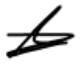 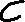 clerk@watchfield.orgPlease be aware of the following points regarding online meetings.a.	The meeting will be recorded by the clerk, this will be for the purpose of taking minutes.  The meeting will be streamed using ZOOM to allow the public access to the meeting without attending due to inadequate social distancing.b.	Time for public comments (Item 55) is 3 minutes per individual, unless arrangements have been made with the council.  After item 55 the public will be muted via ZOOM and if you have a question or comment to make, please raise your hand to be unmuted. If attending the meeting in person we request, you follow the same instructions.c.	Threatening or foul language will not be tolerated, and you will be removed from the meeting by the clerk.d. 	A Covid- Risk Assessment is available for the Village Hall.  Please contact the clerk for a copy.e.	Please follow the one direction system to enter and leave the village hall.  Please use the hand sanitizer provided.CATBCACATBCACACACACACACACACACAJVCACACACACACAABCPCACACASNDGCPSCCAFinance to NoteAgenda DiaryRegistration of Members’ Interests – Changes to ClerkSection 137 Payments – No requestsBank Reconciliation -As circulated.Council Agree.Proposed:    Cllr CP     Seconded:    Cllr DG          Agreed: AllBudget Review - As circulated.Council Agree.Proposed:    Cllr CP   Seconded:  Cllr DG       Agreed: AllEmployer PAYE – Calculated by NetResult. PaidReview of Effectiveness of Internal Audit – As circulatedCouncil Agree.Proposed:     Cllr DG    Seconded:    Cllr AB      Agreed: AllAudit Plan update – As circulatedCouncil Agree.Proposed:   Cllr DG     Seconded:   Cllr CP        Agreed: AllOnline VAT return – RFO completedAnalysis and agreement of Internal audit report – As circulatedNo points of concern raised apart from updating website accessibility statement. Proposed:     Cllr DG     Seconded:      Cllr AB        Agreed: AllEmployer PAYE – Repeated itemCompletion of External Audit – As circulated. No areas of concern.Proposed:    Cllr DG     Seconded:      Cllr CP     Agreed: AllMembers’ Interests – Annual reviewPostponed to October meetingUpdate Planning Register – Rolling update by ClerkBurial Charges ReviewPostponed until Shrivenham charges confirm for comparisonReview of Paddock Licenses and rentalAgreements to include GDPR statement and requirement for equine public liability insuranceCharges to remain the same Proposed:   Cllr DG      Seconded:       Cllr AB       Abstained:   Cllr SN      Agreed: AllAllotment Hire Charges and Agreement Review£52 per year/£1 per week – no increase last year. Fixed for 2 years. New tenants throughout the year charged pro rataProposed:    Cllr AB     Seconded:     Cllr CP      Abstained:   Cllr SN     Agreed: AllServicing pavilion pumpClerk to check when last servicedEmployer PAYE – repeated itemFile back-up Storage -  ClerkTo note correspondenceFCC change in bus stops and timesSingle drop off point by Defence Academy in evening (1530). No lighting most of Majors Road. Children not crossing at light-controlled crossing.Email Philip Earnshaw (OCC bus man) regarding concerns and suggesting drop on High Street. Progress the matter.Lighting along Majors RoadCllr JV looked into the matterMaidens Close ParkingOwnership of parking platz yet to be determined WPC to communicate concerns to OCC Highways and Vale/Sovereign Housing. Clerk to notify 3 Squires Road regarding number of complaints about vans and trailersVWHDC extraordinary meeting on the suspension of garden wasteRestarting next week on reduced basis. CA to add to websiteWatchfield Parish Council S106 application 13V25 and 15V40Submitted Pitch improvement requestMUGA opening and bookingsRequest leaving open during allowed hours Need notice saying temporarily open weekdays until 4pm freeMis-use will result in locked facilityAny other businessCllr AB asked if there was any news on internet connection to pavilion. CA previously requested.	Meeting Closed by Cllr CP 21:02, Watchfield Parish Council 21/09/21clerk@watchfield.orgPlease be aware of the following points regarding online meetings.a.	The meeting will be recorded by the clerk, this will be for the purpose of taking minutes.  The meeting will be streamed using ZOOM to allow the public access to the meeting without attending due to inadequate social distancing.b.	Time for public comments (Item 55) is 3 minutes per individual, unless arrangements have been made with the council.  After item 55 the public will be muted via ZOOM and if you have a question or comment to make, please raise your hand to be unmuted. If attending the meeting in person we request, you follow the same instructions.c.	Threatening or foul language will not be tolerated, and you will be removed from the meeting by the clerk.d. 	A Covid- Risk Assessment is available for the Village Hall.  Please contact the clerk for a copy.e.	Please follow the one direction system to enter and leave the village hall.  Please use the hand sanitizer provided.Finance to NoteAgenda DiaryRegistration of Members’ Interests – Changes to ClerkSection 137 Payments – No requestsBank Reconciliation -As circulated.Council Agree.Proposed:    Cllr CP     Seconded:    Cllr DG          Agreed: AllBudget Review - As circulated.Council Agree.Proposed:    Cllr CP   Seconded:  Cllr DG       Agreed: AllEmployer PAYE – Calculated by NetResult. PaidReview of Effectiveness of Internal Audit – As circulatedCouncil Agree.Proposed:     Cllr DG    Seconded:    Cllr AB      Agreed: AllAudit Plan update – As circulatedCouncil Agree.Proposed:   Cllr DG     Seconded:   Cllr CP        Agreed: AllOnline VAT return – RFO completedAnalysis and agreement of Internal audit report – As circulatedNo points of concern raised apart from updating website accessibility statement. Proposed:     Cllr DG     Seconded:      Cllr AB        Agreed: AllEmployer PAYE – Repeated itemCompletion of External Audit – As circulated. No areas of concern.Proposed:    Cllr DG     Seconded:      Cllr CP     Agreed: AllMembers’ Interests – Annual reviewPostponed to October meetingUpdate Planning Register – Rolling update by ClerkBurial Charges ReviewPostponed until Shrivenham charges confirm for comparisonReview of Paddock Licenses and rentalAgreements to include GDPR statement and requirement for equine public liability insuranceCharges to remain the same Proposed:   Cllr DG      Seconded:       Cllr AB       Abstained:   Cllr SN      Agreed: AllAllotment Hire Charges and Agreement Review£52 per year/£1 per week – no increase last year. Fixed for 2 years. New tenants throughout the year charged pro rataProposed:    Cllr AB     Seconded:     Cllr CP      Abstained:   Cllr SN     Agreed: AllServicing pavilion pumpClerk to check when last servicedEmployer PAYE – repeated itemFile back-up Storage -  ClerkTo note correspondenceFCC change in bus stops and timesSingle drop off point by Defence Academy in evening (1530). No lighting most of Majors Road. Children not crossing at light-controlled crossing.Email Philip Earnshaw (OCC bus man) regarding concerns and suggesting drop on High Street. Progress the matter.Lighting along Majors RoadCllr JV looked into the matterMaidens Close ParkingOwnership of parking platz yet to be determined WPC to communicate concerns to OCC Highways and Vale/Sovereign Housing. Clerk to notify 3 Squires Road regarding number of complaints about vans and trailersVWHDC extraordinary meeting on the suspension of garden wasteRestarting next week on reduced basis. CA to add to websiteWatchfield Parish Council S106 application 13V25 and 15V40Submitted Pitch improvement requestMUGA opening and bookingsRequest leaving open during allowed hours Need notice saying temporarily open weekdays until 4pm freeMis-use will result in locked facilityAny other businessCllr AB asked if there was any news on internet connection to pavilion. CA previously requested.	Meeting Closed by Cllr CP 21:02, Watchfield Parish Council 21/09/21clerk@watchfield.orgPlease be aware of the following points regarding online meetings.a.	The meeting will be recorded by the clerk, this will be for the purpose of taking minutes.  The meeting will be streamed using ZOOM to allow the public access to the meeting without attending due to inadequate social distancing.b.	Time for public comments (Item 55) is 3 minutes per individual, unless arrangements have been made with the council.  After item 55 the public will be muted via ZOOM and if you have a question or comment to make, please raise your hand to be unmuted. If attending the meeting in person we request, you follow the same instructions.c.	Threatening or foul language will not be tolerated, and you will be removed from the meeting by the clerk.d. 	A Covid- Risk Assessment is available for the Village Hall.  Please contact the clerk for a copy.e.	Please follow the one direction system to enter and leave the village hall.  Please use the hand sanitizer provided.